Keisarin Sukuseura ry - Sukukirja netissä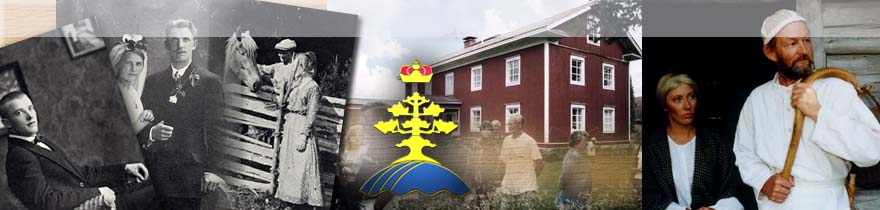 Olemme julkaisseet kaksi sukukirjaa Ib ja II digikirjoina netissä.Siellä on luettavissa sukutietojen lisäksi lukemisto-osan kirjoitukset.Pyrimme päivittämään tietoja vuosittain ja seuraava täydennys on elokuussa 2016, jolloin täydennetään sukutietoja yhdeksänteen polveen sen verran mitä siihen mennessä on saatu kokoon.Tällä hetkellä yhdeksännessä polvessa on vähän yli 18000 henkilöä.Kaikkiaan Vilpun jälkeläisiä on koossa 158400 ja kun lasketaan mukaan puolisot vanhempineen on henkilömäärä 237349 kaikkiaan seitsemässätoista sukupolvessa..Hinnat:
Jäsenet: 10 € digikirjamaksu 
Muu kuin jäsen: 25 €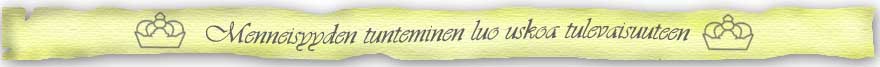 